Temat: Opady i temperatura powietrza na Ziemi (s.105-107)Proszę wraz z tematem przepisać poniższą notatkę do zeszytuObliczając średnią temperaturę roku dodajemy wartości temperatury wszystkich miesięcy (uważając na zmianę znaku przy liczbach ujemnych) i wynik dzielimy przez 12.Obliczając roczną amplitudę temperatury najpierw odczytujemy z wykresu liniowego maksymalną i minimalną wartość temperatury, następnie wykonujemy obliczenia według wzoru:Obliczając sumę opadów rocznych dodajemy opady wszystkich miesięcy (odczytane
z wykresu słupkowego).Klimat to warunki pogodowe powtarzające się na danym obszarze w ciągu kolejnych lat. Klimat możemy określić na podstawie wieloletnich obserwacji (a pogodę w każdym momencie). Pora na ćwiczenia:Na podstawie mapy (s.106) podaj po dwa obszary na Ziemi o najwyższej (>20OC) temperaturze i najniższej (<-20OC). W tym celu wykorzystaj mapę Świata (np. dołączoną z tyłu podręcznika)Podaję przykład:a) obszary najcieplejsze: w-pa Nowa Gwinea na Pacyfiku, Madagaskarb) obszary najzimniejsze: Wyspa Królowej ElżbietyNa podstawie mapy (s.106) podaj po dwa obszary na Ziemi o najwyższych opadach
 (>3000 mm) i najmniejszych opadach (<100 mm)Podaję przykład:najmniejsze opady występują na: Pustyni Namib (wsch. Afryka), we wnętrzu Grenlandiinajwiększe opady występują na: wyspie Jawa (Indonezja), Filipiny (Pacyfik)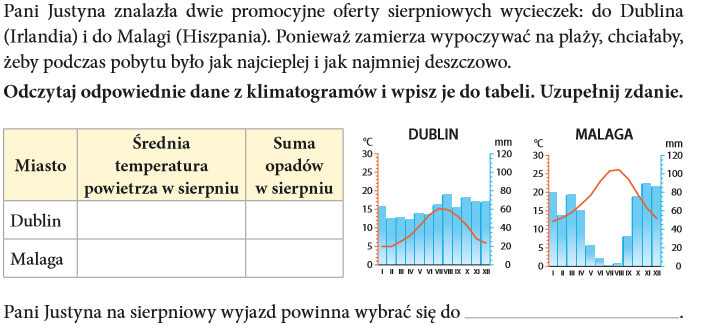 Przesyłając odpowiedzi proszę o zdjęcia tylko wykonanych ćwiczeń, do zad. 3 można podać tylko same wyniki obliczeń i odpowiedź, jeśli ktoś nie ma drukarki. 